110-2高三同學『學生學習歷程』勾選公告勾選時間：111年4月12日(二)上午0時起至4月13日(三)晚上11:59止。勾選項目：(勾選上傳至中央資料庫)課程學習成果：從110學年度第1學期及第2學期經教師認證成功之課程學習成果中，勾選至多6件。多元表現：從110學年度上傳之各類多元表現中勾選至多10件。勾選注意事項：「確認勾選」後，不可重新選擇提交之學習成果或多元表現，勾選前請審慎評估欲勾選之項目，並注意截止時間。勾選操作說明，請參考學習歷程檔案系統之操作說明。若有勾選問題，請與下方負責老師聯繫：
課程學習成果：教務處-試務組多元表現：學務處-訓育組依國教署之規定訂定學校勾選之期程並公告，學生逾時未勾選完成，視同放棄上傳課程學習成果至中央資料庫。註：尚有確認、收訖明細等作業期程，屆時會再通知各班同學，請同學留意公告和截止時間。。考量系統流量，為避免遭遇系統當機或突發狀況，請同學盡早完成。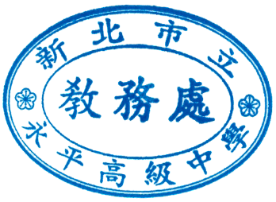 